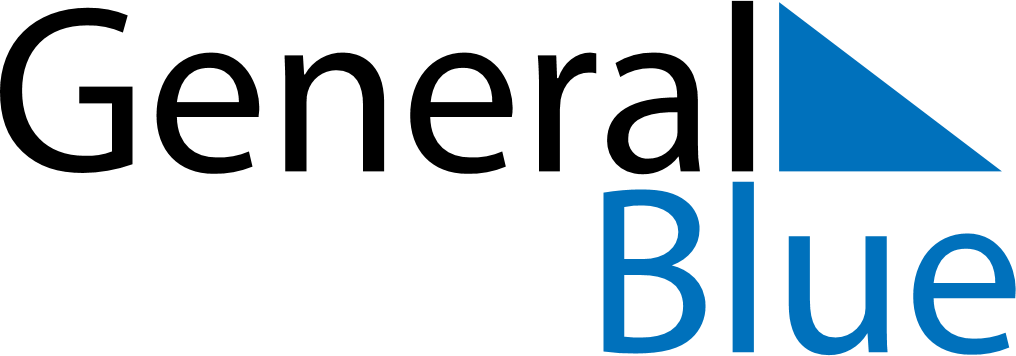 2026 – Q2Barbados  2026 – Q2Barbados  2026 – Q2Barbados  2026 – Q2Barbados  2026 – Q2Barbados  AprilAprilAprilAprilAprilAprilAprilSUNMONTUEWEDTHUFRISAT123456789101112131415161718192021222324252627282930MayMayMayMayMayMayMaySUNMONTUEWEDTHUFRISAT12345678910111213141516171819202122232425262728293031JuneJuneJuneJuneJuneJuneJuneSUNMONTUEWEDTHUFRISAT123456789101112131415161718192021222324252627282930Apr 3: Good FridayApr 5: Easter SundayApr 6: Easter MondayApr 28: National Heroes DayMay 1: May DayMay 24: PentecostMay 25: Whit Monday